Corrigé Vivre les maths p.102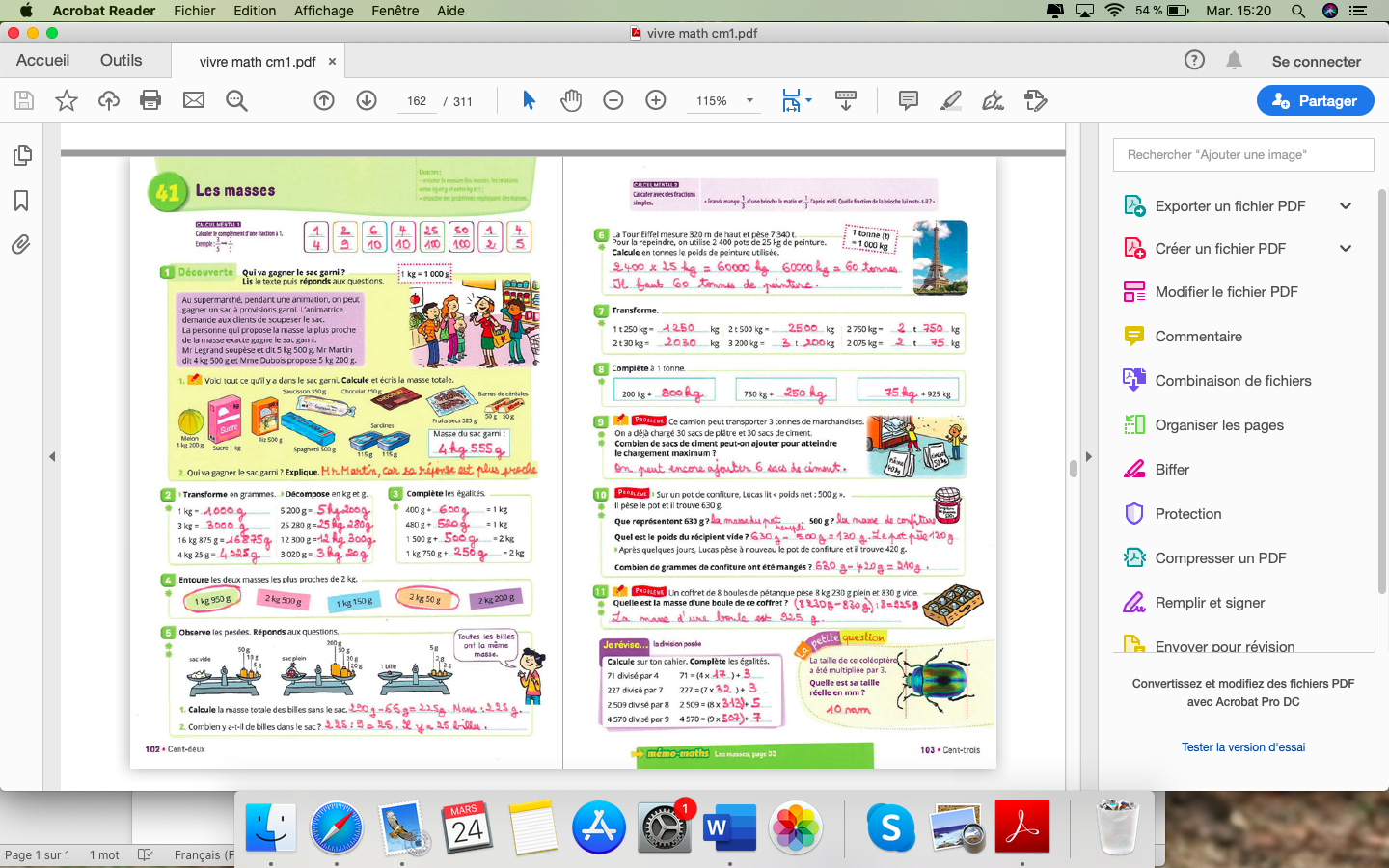 